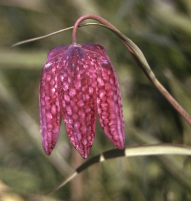 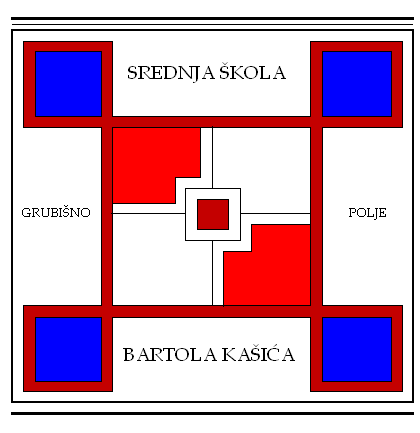 _______________________________________________________________________________________________________________________U čast obilježavanja 22. obljetnice naslovljavanja Srednje škole u Grubišnom Polju imenom BARTOLA KAŠIĆApozivamo Vasna obilježavanje Dana škole kojeg ćemo započeti na dan obljetnice 2. ožujka natjecanjem učenika i radnika školeu znanju i vještinama.Središnju svečanost provest ćemo 14. ožujka 2014. od 800 sati realizacijom projektaŠIRENJE VIDIKA NA IZVORIMA NOVIH SPOZNAJA.Nakon radnog dijela obilježavanje Dana škole nastavljamo u 1115 sati:Prikladnim programom učenika naše škole u Centru za kulturu i informiranje „Dr. Franjo Tuđman“ Grubišno Polje u 1130 sati.Nastupom vokalno-instrumentalnog sastava SŠ Bartola Kašića Grubšno Polje“ ;Nastupom našeg učenika polaznika glazbene škole Brune Bjelinskog iz Daruvara;Kazališnom predstavom U IŠČEKIVANJU GODOTA u izvedbi Dramske družine Srednje škole;Proglašenje športskih pobjednika povodom Dana škole;Evaluaciju cjelokupnog programa nastavljamo u Vatrogasnom domu od 1300 sati nakon koje slijedi zajednički ručak.  	  PREDSJEDNIK ŠO:						                            RAVNATELJ:	 Zvonko HERCEG, v.r.	           	Grubišno Polje, 6. ožujka 2014.         	            Jozo MATOŠEVIĆ, v.r.